MP29.021.32.2018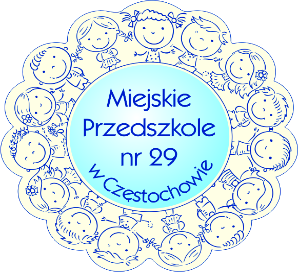 ZARZĄDZENIE  nr 32/2018Dyrektora Miejskiego Przedszkola nr 29 w Częstochowiez dnia 29 października 2018 r.w sprawie powołania komisji inwentaryzacyjnej i przeprowadzenia inwentaryzacji wszystkich aktywów jednostki Miejskiego Przedszkola nr 29 w Częstochowie                                         Na podstawie: ustawy o rachunkowości ( Dz. U. z 2018 r., poz. 395, tj. ustawa z dnia 29 września 1994 r. z późn. zm.)zarządzam:§ 1Roczną inwentaryzację majątku Miejskiego Przedszkola nr 29 w Częstochowie według stanu na dzień 31.12.2018 r.§ 2Przeprowadzenie inwentaryzacji w formie spisu z natury.§ 3Inwentaryzację następujących składników majątkowych:- środki trwałe,- pozostałe środki trwałe,- druki ścisłego zarachowania,- towary w magazynach.§ 4Powołanie komisji inwentaryzacyjnej w składzie:XXXXX – przewodnicząca. XXXXX – członek.XXXXX – członek.XXXXX – członek.XXXXX - członekXXXXX – członek.§ 5Zobowiązanie komisji do:Nadzoru nad pracami zespołów spisowych zgodnie z obowiązującą instrukcją inwentaryzacyjną w MP nr 29 w Częstochowie.Przestrzegania ogólnie obowiązujących przepisów o inwentaryzacji oraz zasad                        i sposobów postępowania określonych w instrukcji inwentaryzacyjnej, inwentaryzacji majątku i zasad odpowiedzialności za powierzone mienie.Sporządzenia sprawozdania opisowego z przebiegu spisu z natury i protokołu                          z rozliczenia wyników inwentaryzacji.Przekazania kompletnej dokumentacji inwentaryzacyjnej do dyrektora MP nr 29.Odpowiedzialności za właściwe, dokładne i rzetelne przeprowadzenie inwentaryzacji, zgodnie ze stanem faktycznym. § 6Traci moc Zarządzenie nr 18/2017 Dyrektora Miejskiego Przedszkola nr 29 w Częstochowie z dnia 11 września 2017 r. w sprawie powołania komisji inwentaryzacyjnej i przeprowadzenia inwentaryzacji wszystkich aktywów jednostki.§ 7Zarządzenie wchodzi w życie z dniem ogłoszenia.(-) Ewa GrygielDyrektorMiejskiego Przedszkola nr 29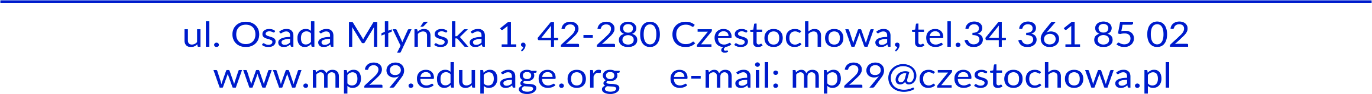 